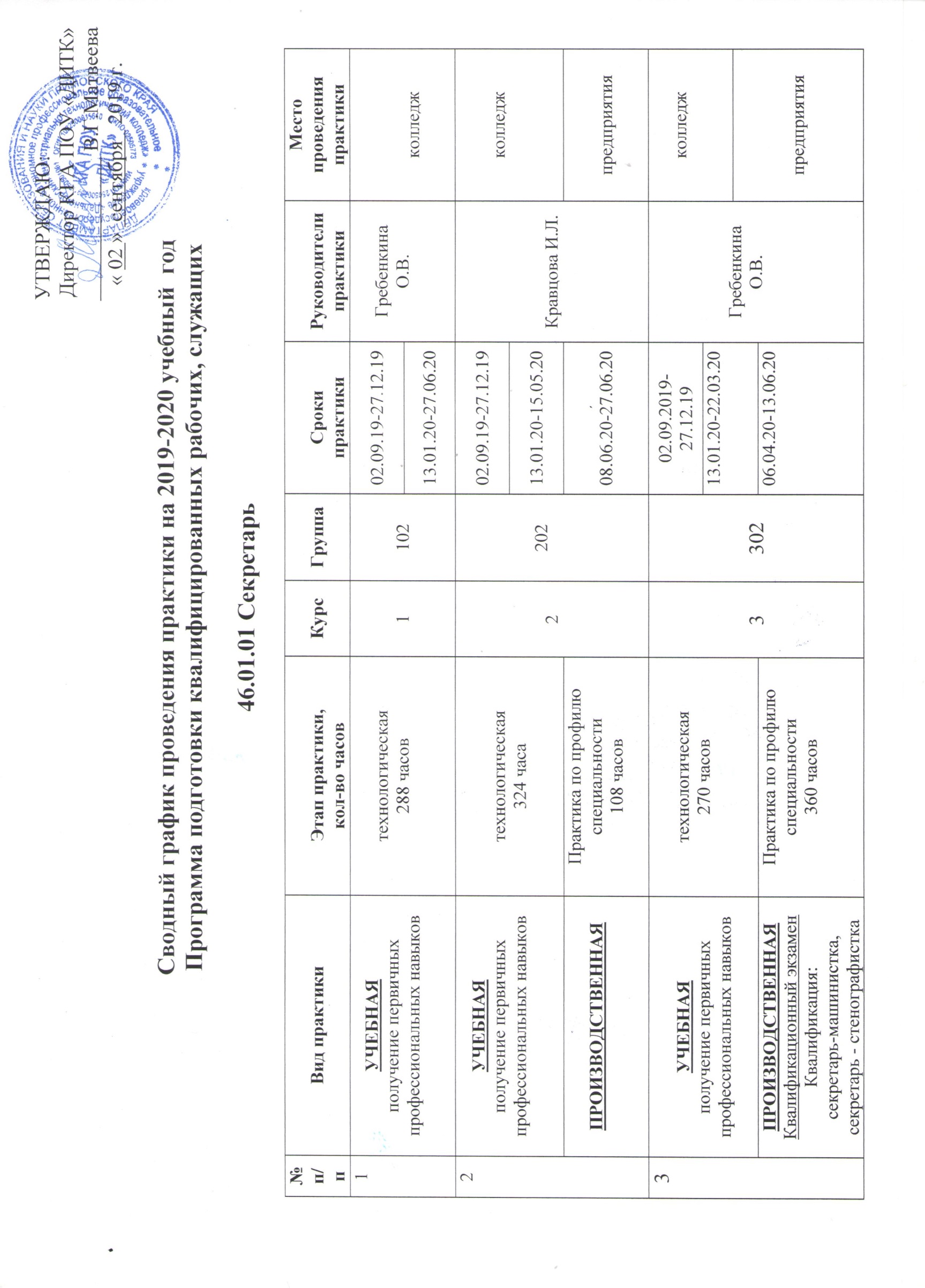 13.01.10 Электромонтер по ремонту и обслуживанию электрооборудования (по отраслям)43.01.02 Парикмахер43.01.09 Повар, кондитер15.01.05 Сварщик (ручной и частично механизированной сварки (наплавки)09.02.10 Компьютерные сети23.01.03 Автомеханик43.02.02 Парикмахерское искусство23.02.03 Техническое обслуживание и ремонт автомобильного транспорта19.02.10 Технология продукции общественного питания09.02.03. Программирование в компьютерных системах1УЧЕБНАЯполучение первичных профессиональных навыковслесарная66 часовтехнологическая294 часа110302.09.2019-27.12.2019Лазарева Ю.Р.колледж1УЧЕБНАЯполучение первичных профессиональных навыковслесарная66 часовтехнологическая294 часа110313.01.2020-19.06.2020Лазарева Ю.Р.колледж2УЧЕБНАЯполучение первичных профессиональных навыковтехнологическая216 часов220302.09.2019-27.12.19Самуйленко А.В.колледж2УЧЕБНАЯполучение первичных профессиональных навыковтехнологическая216 часов220313.01.20-22.06.20Самуйленко А.В.колледж2ПРОИЗВОДСТВЕННАЯПрактика по профилю специальности108 часов220308.06.19-27.06.19Самуйленко А.В.предприятия3УЧЕБНАЯполучение первичных профессиональных навыковтехнологическая342 часов330302.09.2019-27.12.19Анастасьева Н.Иколледж3УЧЕБНАЯполучение первичных профессиональных навыковтехнологическая342 часов330313.01.20-20.03.20Анастасьева Н.Иколледж3ПРОИЗВОДСТВЕННАЯКвалификационный экзаменКвалификация: электромонтер по РОЭПрактика по профилю специальности360 часов330306.04.20-13.06.20Анастасьева Н.Ипредприятия1УЧЕБНАЯполучение первичных профессиональных навыковтехнологическая108 часов110513.01.20-19.06.20Яковина Д.А.колледж2УЧЕБНАЯполучение первичных профессиональных навыковтехнологическая468 часов220502.09.2019-27.12.19Пыресева Е.А.колледж2УЧЕБНАЯполучение первичных профессиональных навыковтехнологическая468 часов220513.01.20-12.06.20Пыресева Е.А.колледж3УЧЕБНАЯполучение первичных профессиональных навыковтехнологическая240 часов330502.09.19-27.12.20Пыресева Е.А.колледж3УЧЕБНАЯполучение первичных профессиональных навыковтехнологическая240 часов330513.01.20-21.02.20Пыресева Е.А.колледж3ПРОИЗВОДСТВЕННАЯКвалификационный экзаменКвалификация: парикмахерПрактика по профилю специальности468 часов330516.03.20-13.06.20Пыресева Е.А.предприятия1УЧЕБНАЯполучение первичных профессиональных навыковтехнологическая72 часа110613.01.20-05.06.20Морева А.М..колледж1УЧЕБНАЯполучение первичных профессиональных навыковтехнологическая180 часов220702.09.19-27.12.19Усов В.А.колледж1УЧЕБНАЯполучение первичных профессиональных навыковтехнологическая180 часов220713.01.20-24.04.20Усов В.А.колледж1ПРОИЗВОДСТВЕННАЯКвалификационный экзаменгазосварщиктехнологическая252 часа220711.05.20-27.06.20Усов В.А.предприятия2УЧЕБНАЯполучение первичных профессиональных навыковтехнологическая216 часов330702.09.19-27.12.19Усов В.А.колледж2УЧЕБНАЯполучение первичных профессиональных навыковтехнологическая216 часов330713.01.20-28.02.20Усов В.А.колледж2ПРОИЗВОДСТВЕННАЯКвалификационный экзаменКвалификация: сварщик ручной дуговой сварки плавящимся покрытым электрордом, сварщик частично механизированной сварки плавлениемтехнологическая504 часа330702.03.20-06.06.20Усов В.А.предприятия1УЧЕБНАЯполучение первичных профессиональных навыковтехнологическая180 часов222113.01.20-22.05.20Мартынова Н.Н.колледж1ПРОИЗВОДСТВЕННАЯКвалификационный экзаменКвалификация:  наладчик технологического оборудованияПрактика по профилю специальности108 часов222108.06.20-27.06.20Мартынова Н.Н.предприятия2УЧЕБНАЯполучение первичных профессиональных навыковтехнологическая72 часа332113.01.20-05.06.20Мартынова Н.Н.колледж2ПРОИЗВОДСТВЕННАЯПрактика по профилю специальности72 часа332122.06.20-04.07.20Мартынова Н.Н.предприятия3 УЧЕБНАЯполучение первичных профессиональных навыковтехнологическая72 часа442102.09.19-27.12.19Мартынова Н.Н.колледж3 ПРОИЗВОДСТВЕННАЯПрактика по профилю специальности216 часа442109.03.20-18.04.20Мартынова Н.Н.предприятия3 ПРЕДДИПЛОМНАЯ Преддипломная144 часа442120.04.20-16.05.20Мартынова Н.Н.предприятия1УЧЕБНАЯполучение первичных профессиональных навыковслесарная24 часатехнологическая336 часов111430.09.2019-27.12.19Лапидас С.А.колледж1УЧЕБНАЯполучение первичных профессиональных навыковслесарная24 часатехнологическая336 часов111413.01.20-10.04.20Лапидас С.А.колледж1ПРОИЗВОДСТВЕННАЯКвалификационный экзаменКвалификации: слесарь по ремонту автомобилей, оператор заправочных станций, водитель автомобилейПрактика по профилю специальности324 часа111420.04.2020-20.06.2020Лапидас С.А.предприятия1УЧЕБНАЯполучение первичных профессиональных навыковтехнологическая108 часов222513.01.20-20.03.20Свирякина Н.В.колледж1ПРОИЗВОДСТВЕННАЯПрактика по профилю специальности144 часа222523.03.2020-18.04.2020Свирякина Н.В.предприятия1ПРЕДДИПЛОМНАЯ Преддипломная144 часа222520.04.20-16.05.20Свирякина Н.В.предприятия1УЧЕБНАЯполучение первичных профессиональных навыковслесарная60 часовтехнологическая156 часов222430.09.19-27.12.19Бобров П.В.колледж1УЧЕБНАЯполучение первичных профессиональных навыковслесарная60 часовтехнологическая156 часов222424.02.20-15.05.20Бобров П.В.колледж1ПРОИЗВОДСТВЕННАЯКвалификационный экзаменКвалификация: слесарь по ремонту автомобилейПрактика по профилю специальности180 часов222425.05.20-27.06.20Бобров П.В.предприятия2УЧЕБНАЯполучение первичных профессиональных навыковтехнологическая72 часа332413.01.20-29.05.20Бобров П.В.колледж2ПРОИЗВОДСТВЕННАЯПрактика по профилю специальности108 часа332415.06.20-04.07.20Бобров П.В.предприятия3УЧЕБНАЯполучение первичных профессиональных навыковтехнологическая72 часа442413.01.20-28.02.20Бобров П.В.колледж3ПРОИЗВОДСТВЕННАЯПрактика по профилю специальности180 часа442416.03.20-18.04.20Бобров П.В.предприятия3ПРЕДДИПЛОМНАЯ Преддипломная144 часа442420.04.20-16.05.20Бобров П.В.предприятия1УЧЕБНАЯполучение первичных профессиональных навыковтехнологическая180 часов222602.09.19-27.12.19Кораблева М.В.колледж1УЧЕБНАЯполучение первичных профессиональных навыковтехнологическая180 часов222613.01.20-17.04.20Кораблева М.В.колледж1ПРОИЗВОДСТВЕННАЯКвалификационный экзаменКвалификация:  поварПрактика по профилю специальности288 часов222604.05.20-27.06.20Кораблева М.В.предприятия2УЧЕБНАЯполучение первичных профессиональных навыковтехнологическая144 часа332602.09.19-27.12.19Морева А.М.колледж2УЧЕБНАЯполучение первичных профессиональных навыковтехнологическая144 часа332613.01.20-22.05.20Морева А.М.колледж2ПРОИЗВОДСТВЕННАЯПрактика по профилю специальности144 часа332608.06.20-04.07.20Морева А.М.предприятия1УЧЕБНАЯполучение первичных профессиональных навыковтехнологическая144 часа332716.11.19-27.12.19 (36)13.01.20-24.04.20(72)Чистова О.С.колледж1УЧЕБНАЯполучение первичных профессиональных навыковтехнологическая144 часа332718.05.20-23.05.20(36)Малько Н.Б.предприятия1ПРОИЗВОДСТВЕННАЯПрактика по профилю специальности180 часов332725.05.20-27.06.20Адаменко О.П.предприятия2ПРОИЗВОДСТВЕННАЯПрактика по профилю специальности252 часа442702.03.20-18.04.20Адаменко О.П.предприятия2ПРЕДДИПЛОМНАЯ Преддипломная144 часа442720.04.20-16.05.20Адаменко О.П.предприятия